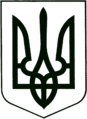 УКРАЇНА
МОГИЛІВ-ПОДІЛЬСЬКА МІСЬКА РАДА
ВІННИЦЬКОЇ ОБЛАСТІВИКОНАВЧИЙ КОМІТЕТРІШЕННЯ №223   Від 27.07.2023р.                                                           м. Могилів-ПодільськийПро надання дозволу на проведення робіт з благоустрою та організації дорожнього руху існуючого автозаправного комплексу та прилеглої територіїКеруючись ст.ст. 52, 59 Закону України «Про місцеве самоврядування в Україні», Законом України «Про благоустрій населених пунктів», з метою покращення благоустрою території міста, розглянувши листа директора ТОВ «ПРОФІНВЕСТПЛЮС» Ліпського Р.Р. зареєстрованого загальним відділом апарату міської ради та виконкому від 17.07.2023 року за вхід. №02-21/3007, -виконком міської ради ВИРІШИВ:1. Надати дозвіл директору ТОВ «ПРОФІНВЕСТПЛЮС» Ліпському Руслану Ростиславовичу на проведення робіт з благоустрою та організації дорожнього руху існуючого автозаправного комплексу та прилеглої території за адресою: проспект Незалежності, 315-В, місто Могилів-Подільський, Вінницька область, згідно з додатком.2. Роботи по благоустрою виконувати за рахунок замовника з дотриманням вимог чинного законодавства, стандартів та правил у сфері благоустрою, техніки безпеки, а також Правил благоустрою території міста Могилева-Подільського, затверджених рішенням 7 сесії міської ради 7 скликання від 29.02.2016 року №89.3. Роботи в охоронних зонах інженерних мереж (згідно з ДБН Б.2.2-12:2019 «Планування та забудова територій») виконувати після отримання погодження балансоутримувачів відповідних мереж.4. Видалення зелених насаджень здійснювати згідно з Порядком видалення дерев, кущів, газонів і квітників на території м. Могилева-Подільського, який затверджений рішенням виконавчого комітету міської ради від 10.05.2016 року №151.5. Контроль за виконанням даного рішення покласти на першого заступника міського голови Безмещука П.О..                Міський голова                                                Геннадій ГЛУХМАНЮК